Appendix B: For Online Publication Sample choice set: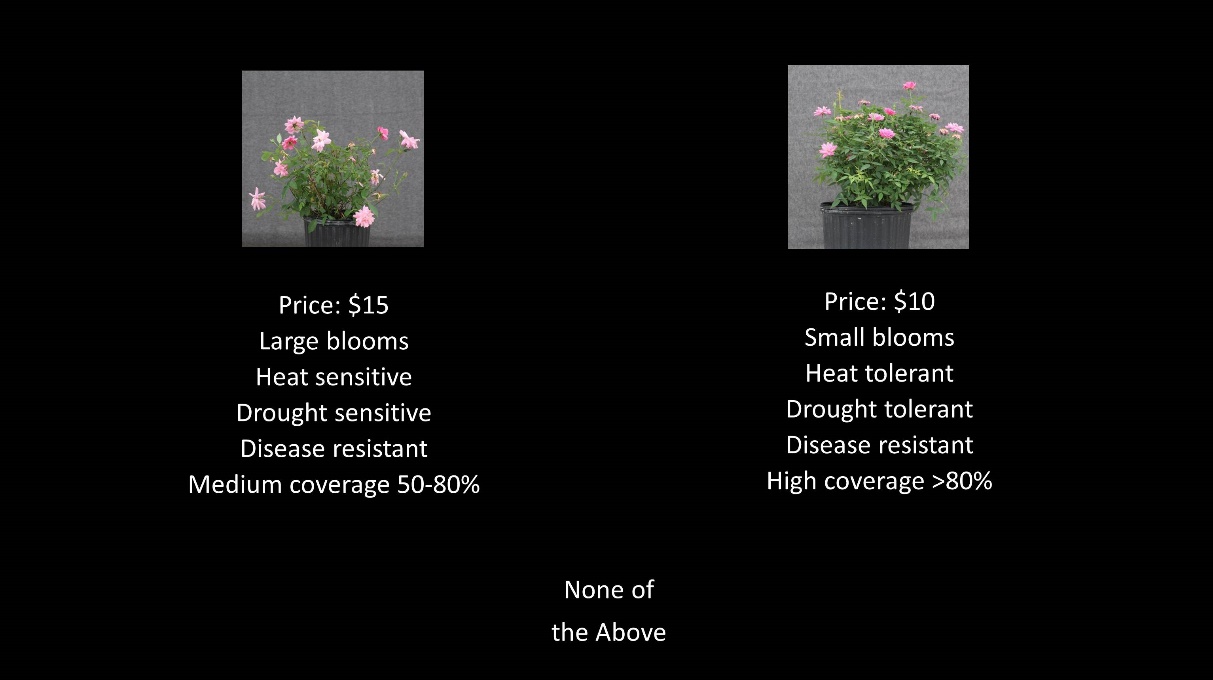 